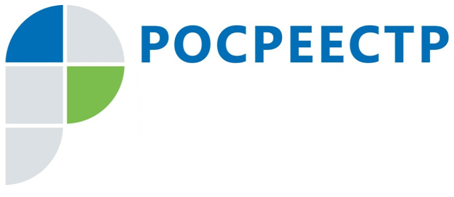 ПРЕСС-РЕЛИЗСобственники недвижимости могут запретить действия с недвижимостью без своего личного участияУправление Федеральной службы государственной регистрации, кадастра и картографии по Иркутской области напоминает, что каждый владелец недвижимого имущества может подать заявление, на основании которого сделки с принадлежащим ему имуществом могут проводиться только при его личном участии. При подаче такого заявления в Единый государственный реестр недвижимости (ЕГРН) будет внесена соответствующая запись. Такая мера, предусмотренная федеральным законом «О государственной регистрации недвижимости», направлена на защиту прав собственников недвижимости, в частности, на снижение числа мошеннических операций с недвижимостью, заключаемых посредниками, которые действуют по доверенности.Заявление о невозможности регистрации перехода, прекращения, ограничения права и обременения объекта недвижимости без личного участия его собственника можно подать в электронном виде в личном кабинете на сайте Росреестра (https://rosreestr.ru/site/), а также при личном обращении в офис многофункционального центра «Мои документы». Запись о невозможности совершения регистрационных действий без личного участия владельца недвижимости вносится в срок не более 5 рабочих дней со дня поступления в орган регистрации прав соответствующего заявления. Плата за внесение сведений в ЕГРН о невозможности государственной регистрации права без личного участия правообладателя не взимается.В период с 2014 по 2018 год Управление внесло в ЕГРН порядка 5 тысяч записей о заявлениях о невозможности государственной регистрации перехода, ограничения права, обременения объекта недвижимости, прекращения права на объект недвижимости без личного участия собственника.